Kennzahlen 2019: Tourismus Ostbelgien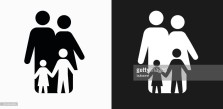 Einwohner98.125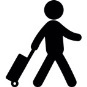 Ankünfte319.245	(2018: 281.881)3.3 Touristen pro Einwohner 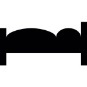 Nächte793.822(2018: 668.933)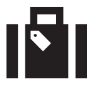 Durchschnittliche Verweildauer2,5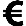 Einnahmen aus Tourismus59 Millionen Euro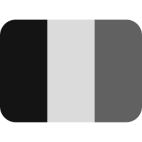 Anteil Inlandstourismus63%